ENGLISH STORY TELLING COMPETITIONCLASS III (2016 – 2017)The little story tellers of Class III enthralled the audience with their exuberant charm of stories. Their delivery, narration, voice modulation and not forgetting expressions showcased their talent and confidence which was immense. The excellent effort put up by the children as well as the teachers for exhibiting the whole event around the Jungle Book theme was greatly appreciated by the parents as well as all present. The finalists were judged by a panel of three esteemed judges -  MRS. SAPNA SAM ABRAHAM, who besides being a motivated and enthusiastic parent, holds keen interest in grooming children in various areas of stage presentation. MR. CLEON DIAS, a professional in the hospitality industry maintains an eager interest in school activities and contributes actively towards the same MR. MARK JENNING, an English language teacher possesses excellent oratory skills and lends his expertise in training budding orators. 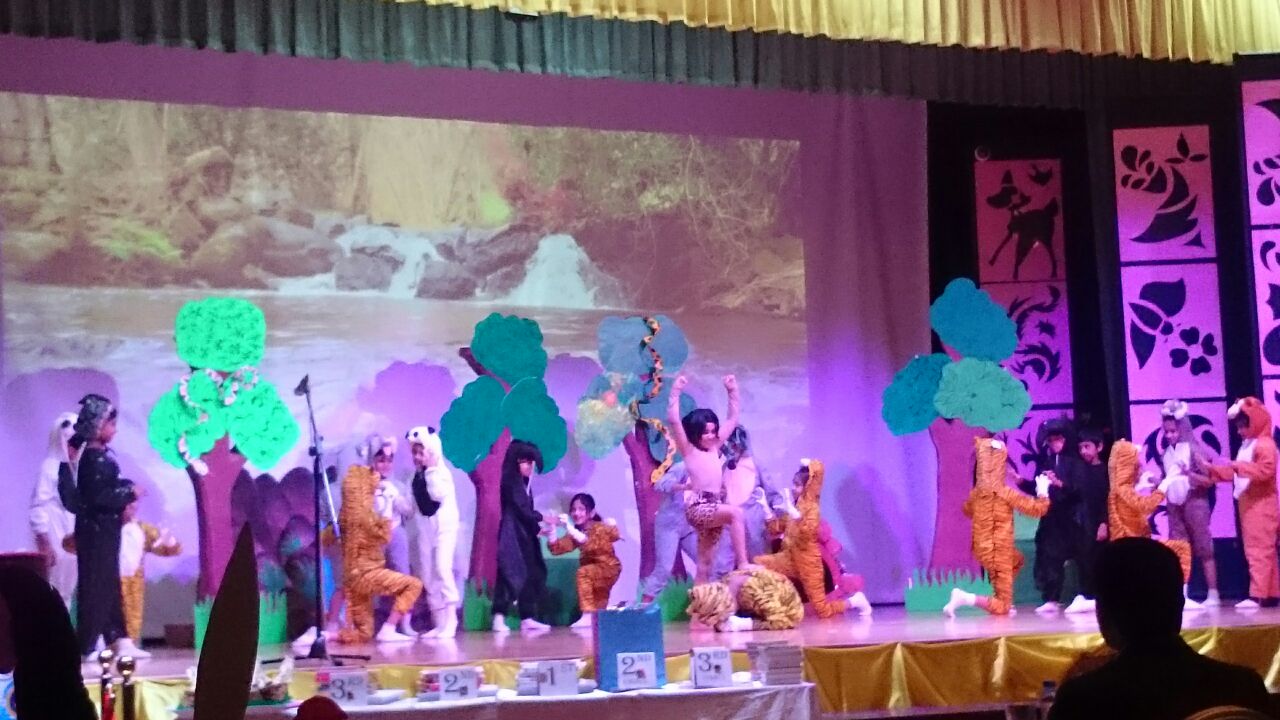 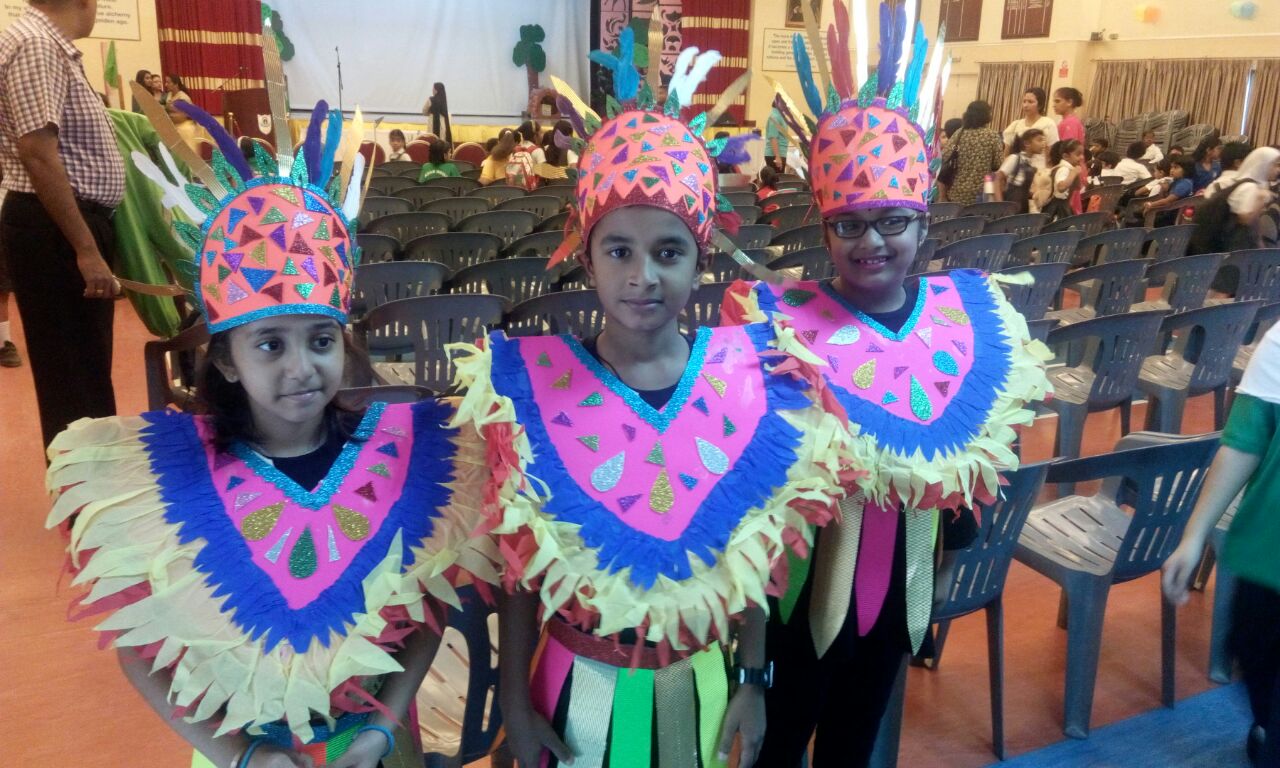 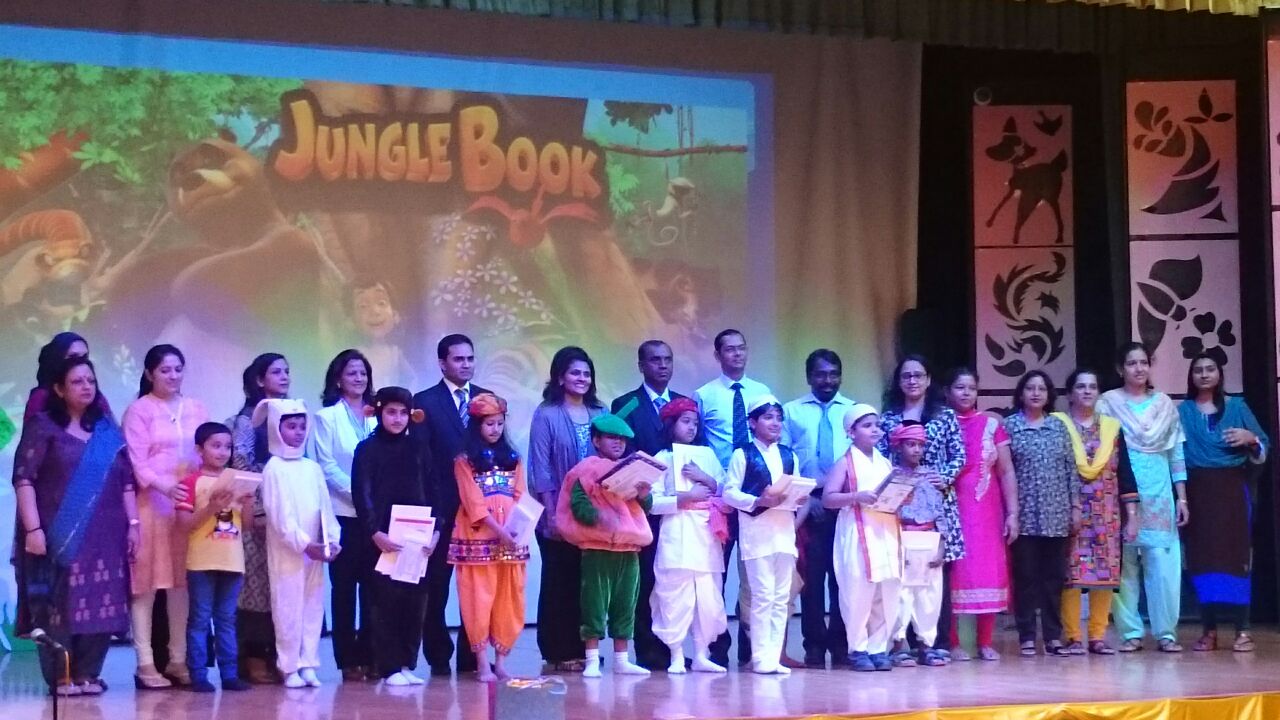 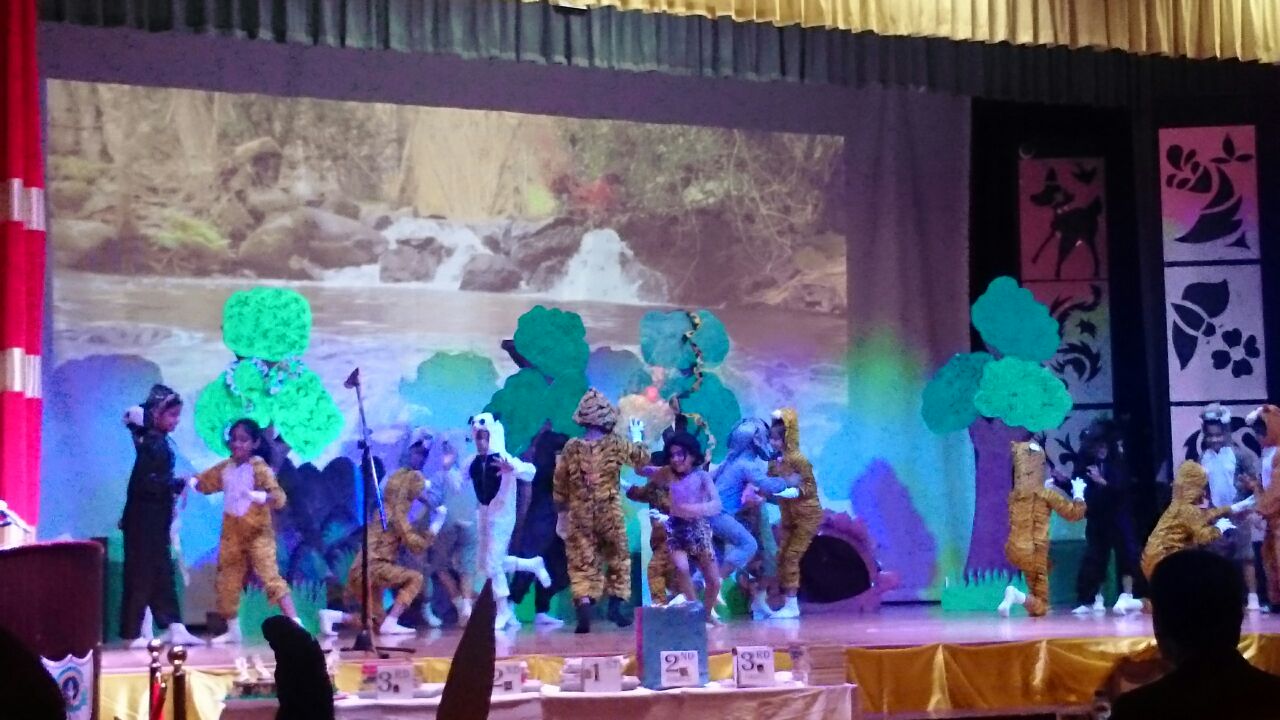 